一笔特殊党费的承载 一名优秀党员的坚守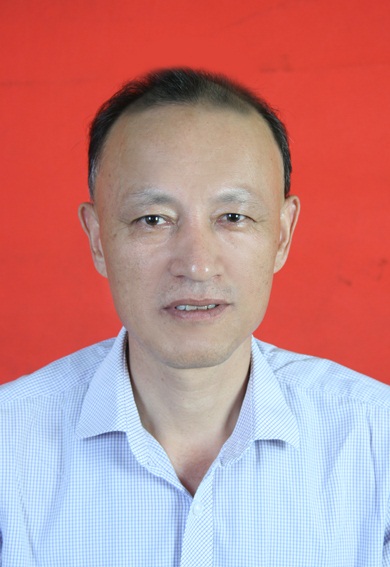 人物简介：冯建平，男，1962年10月出生，安徽省国星生物化学有限公司工会干部。事迹简介：2004年，冯建平就职于安徽国星生物化学有限公司。他始终以一名共产党员的标准严格要求自己，由一名普通的农民成长为全市工会系统优秀工会干部。他热心于公益慈善事业，从事工会工作8年来，他为公司困难职工申请救助金近80万元。2016年7月5日，身患癌症的他冒着大雨来到当涂县委组织部，交了6800元特殊党费资助水灾群众。2016年12月6日下午，省委书记李锦斌来国星公司考察调研，在党建宣传栏看到冯建平同志的先进事迹，深为感动，立即指示进行广泛深入宣传，并对国星公司非公党建工作给予充分肯定。      正文：“我愿做一个萤火虫，用微弱的光照亮周围的人。”这是安徽国星生物化学有限公司农民工党员冯建平留在QQ空间里的一句话，这句话已成为他的生命绝唱，闪耀着金子般的光芒。2016年8月21日，因患胆管癌，冯建平离开人世，年仅54岁。“他是一名好党员。”工友们这样评价心目中的“冯工”。蹒跚前来 交出一笔特殊党费2016年上半年，冯建平被查出患有胆管癌晚期。同年7月5日，被病魔折磨得连走路都很困难的冯建平从新闻中得知，由于连降暴雨，当涂县及家乡高淳受灾，便对妻子王寿妹说：“病痛我不怕，可看到有人受灾，我心里痛。”妻子对丈夫的秉性可是了如指掌，知道他想为灾区做点事，便说：“你想做什么，我都支持你”。就在全县上下投入抗洪抢险保卫战时，当涂县委组织部的电话响起了。“你好，我是一名党员，我想交一笔党费”。几天后，这个打电话的人现身了，他就是冯建平。当涂县委组织部工作人员回忆说：“那天暴雨，他被妻子搀扶着缓缓走进来，每一步都显得有些吃力”。那时，冯建平已经是一个胆管癌晚期患者，生命的沙漏正在一点一点流逝。这笔党费6800元，是冯建平所剩的全部医疗费以及妻子工资卡中仅有的工资，工作人员劝他留下这笔钱，冯建平从口袋里慢慢掏出了一个鼓鼓的信封，交给了工作人员，喃喃说道：“这些年，党组织对我很关怀，现在我没有多少时间了，只想完成几件事。”在党费收据上，冯建平坚持不留姓名，他说：“以后没机会交党费了，多交一点，这是我的心愿。”在妻子的陪同下，他又拖着孱弱的身体，从当涂赶到家乡高淳区民政部门，从自己所剩不多的医疗费中拿出8000元现金捐献给桠溪镇政府。平凡敬业 坚守一名党员本色“我愿做一个萤火虫，用微弱的光照亮周围的人。”他认真履行“职工之家”干事的职责，为公司家庭遭遇困难的员工申请救助金近80万元，用自己的争取和坚守温暖公司每一位员工。在生命的最后时光，他依然坚持上班为公司职工唐寅生爱人办理大病救助。多年来，他凭着一股吃苦耐劳、刻苦勤奋、不断进取的劲头，兢兢业业，无私奉献，由一名普通的农民、基层工会干事成长为马鞍山市工会系统优秀工会干部。冯建平优秀的职业素养和敬业精神感染着身边的每位同志，多次被马鞍山市总工会、当涂县总工会评为“优秀工会工作者”。2015年，他被评为马鞍山市首届“最美农民工”，同时被授予“五一”劳动奖章称号。市委追认冯建平同志为“全市优秀共产党员”荣誉称号。在他的努力下，国星生化公司先后获得“全国职工书屋”“安徽省非公企业示范工会”“安徽省劳动竞赛先进集体”“安徽省‘安康杯’优胜企业”“安徽省职工后勤保障工作先进单位”“安徽省模范职工之家”等一系列荣誉。朴实热忱 点亮一簇生命之火对自己，冯建平很“小气”。据其家人介绍，冯建平每年收入不过4万多元，患病后，除医保报销部分外，还产生了不少自理费用。公司申报困难党员慰问名单，党支部书记找到冯建平，却被他当场拒绝，他说：“我是有困难，但是有比我更困难的。”公司党支部准备为他组织募捐，冯建平又一次拒绝：“党组织已经给我很多关怀了，我还能支撑下去，支撑不下去，我再找组织。”外人不知道的是，平日里，冯建平可是个省吃俭用的人，一部700多元的手机用了五六年都不舍得换。从不进理发店，头发长了，让妻子用剪刀在家里拾掇拾掇。就是这个“小气”的人，对别人却格外“大方”，对待有困难的人，他总是毫不犹豫地伸出援助之手。冯建平热心于公益慈善事业，多次组织公司职工参与无偿献血活动，在国内同胞遭遇灾情、公司职工家庭遇到困难时，他主动带头捐款，尽自己一份力量。尽管饱受病痛的折磨，当听闻高淳区“癌友协会”的病友有困难时，冯建平毫不犹豫地拿出自己的存款，伸出援手。既能抬头仰望星辰，也能低头看见自己，感受到脚下无数细小却蓬勃的生命，在寻常状态中孤单却不寂寞，丰富但不自满，悲悯但不悲伤。一个人的生命长度是有限的，但在有限的人生中活出生命的深度和广度，最能体现生命的分量。冯建平，用自己的赤子之心，用自己的无声行动彰显一名合格党员的本色。不忘初心 彰显一生价值厚度2016年12月6日下午，省委书记李锦斌来国星公司考察调研，在党建宣传栏看到冯建平同志的先进事迹深为感动，立即指示进行广泛深入宣传，并对国星公司非公党建工作给予充分肯定。“人的生命，不在于时间长度，而在于价值厚度”。冯建平常常和妻子这么说。作为冯建平入党时的谈话人，陈鹏回想起当初的一段对话：“不入党也可以服务企业，为什么一定要入党？”“加入党组织后，才会有更大的动力和坚强的后盾，和别人合作才能获得更巨大的力量。”党建文化熏陶下成长。2004年，冯建平供职于国星生化公司，2014在年入党。公司虽然是民营企业，但非常重视党建工作，积极打造党建品牌，先后被评为全省优秀“双强六好”非公企业党组织、市县先进基层党组织。冯建平在公司党建文化的熏陶下，始终以一名共产党员的标准严格要求自已，凭着一股吃苦耐劳、刻苦勤奋、不断进取的劲头，兢兢业业，无私奉献。